OUVRIR L’ECOLE  AUX PARENTS POUR LA REUSSITE DES ENFANTS Atelier de l’ établissement ou  école : ……………………………………………………………………………………..Jours et Horaires : ……………………………………………………………………………………………………………………….Nom du(es) formateur/trice(s) :……………………………………………………………………………………………………LISTE DES INSCRITS AU 1er décembre 2018* CAI : contrat d'accueil et d'intégration/CIR : contrat d'intégration républicaine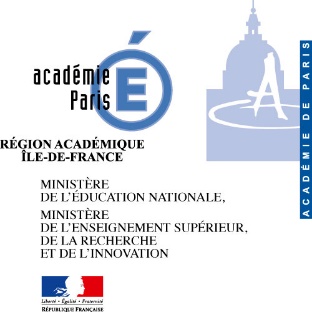 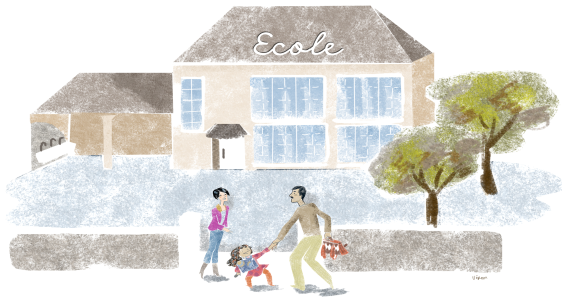 AgeAgeAgeNationalitéNationalitéNationalitéPrénom et Nomdu parent d’élèveTitulaire d'un CAI/CIR*                                         (Cocher)SexeH/F Moins de 30 ansEntre 31 et 50 ansPlus de 51 ansAnnée d’entréeOEPREFrance                                  (cocher)Union européenne  (cocher)	Hors Union Européenne                           (cocher)AgeAgeAgeNationalitéNationalitéNationalitéPrénom et Nomdu parent d’élèveTitulaire d'un CAI/CIR*                                         (Cocher)SexeH/F Moins de 30 ansEntre 31 et 50 ansPlus de 51 ansAnnée d’entréeOEPREFrance                                  (cocher)Union européenne  (cocher)	Hors Union Européenne                           (cocher)